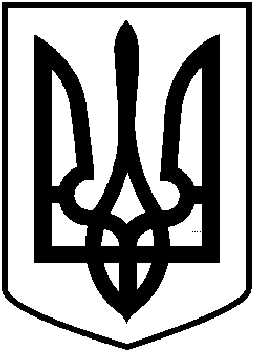 ЧОРТКІВСЬКА МІСЬКА РАДАДЕВ’ЯНОСТО ДРУГА СЕСІЯ СЬОМОГО СКЛИКАННЯРІШЕННЯ 25 червня 2020 року                                                                                     № 1936м. ЧортківПро відміну рішення Чортківської міської радивід 10 квітня № 1876 «Про припинення  комунального підприємства «Міський комунальний ринок Чортківської  міської ради» шляхом його ліквідації»У зв’язку з упорядкуванням діяльності комунального підприємства «Міський комунальний ринок Чортківської міської ради», відповідно до  вимог Господарського кодексу України, частини 11 статті 17 Закону України «Про державну реєстрацію юридичних осіб, фізичних осіб – підприємців та громадських формувань, та керуючись  статтею 26 Закону України «Про місцеве самоврядування в Україні», міська радаВИРІШИЛА:Відмінити процедуру ліквідації комунального підприємства «Міський комунальний ринок Чортківської міської ради» (код ЄДРПОУ 31104630; 48500, Тернопільська обл., місто Чортків, вулиця Шевченка, будинок 21).Визнати таким, що втратило чинність рішення Чортківської міської ради від 10 квітня 2020 року № 1876 «Про припинення  комунального підприємства «Міський комунальний ринок Чортківської  міської ради» шляхом його ліквідації».Уповноважити директора комунального підприємства «Міський комунальний ринок Чортківської міської ради» БОЙКА Романа Івановича звернутися до державного реєстратора щодо відміни проведення державної реєстрації припинення комунального підприємства «Міський комунальний ринок Чортківської міської ради» шляхом ліквідації.Контроль за виконанням цього рішення покласти на постійну комісію міської ради з питань дотримання законності, охорони громадського порядку та депутатської етики.Міський голова                                                                Володимир ШМАТЬКОДодаток до рішення міської ради від __ ______ 2020 року № ___Склад комісії з припинення діяльності комунального підприємства «Міський комунальний ринок Чортківської міської ради»;Тимофій Роман Мирославович, голова ліквідаційної комісії, заступник міського голови з питань діяльності виконавчих органів ради (ІПН 2496414998);Члени комісії:Бойко Роман Іванович, начальник комунального підприємства «Міський комунальний ринок Чортківської міської ради» (ІПН 3070519399);Вишньовська Ольга Зіновіївна, головний бухгатер комунального підприємства «Міський комунальний ринок Чортківської міської ради» (ІПН 3124314444);Новосядла Ольга Юріївна, начальник відділу бухгалтерського обліку та звітності апарату міської ради (ІПН 2640709805);Гуйван Ірина Михайлівна, в.о. начальника юридичного відділу міської ради (ІПН 3367407285);Черниш Світлана Степанівна, начальник відділу з економічного розвитку та комунальної власності (ІПН 2424206823);